Leadership For Modern TimesA Study of Nehemiah – Part 6Leadership Principles:Pray. Commit your endeavors to God.Prepare. Expect God to move.Commit. What are you willing to give?Expect Opposition. Challenges refine leaders.The toughest opposition will come from within._____________________________________.Nehemiah 6-8   Nehemiah Rebuilds the Wall; God Rebuilds the PeopleLeadership For Modern TimesA Study of Nehemiah – Part 6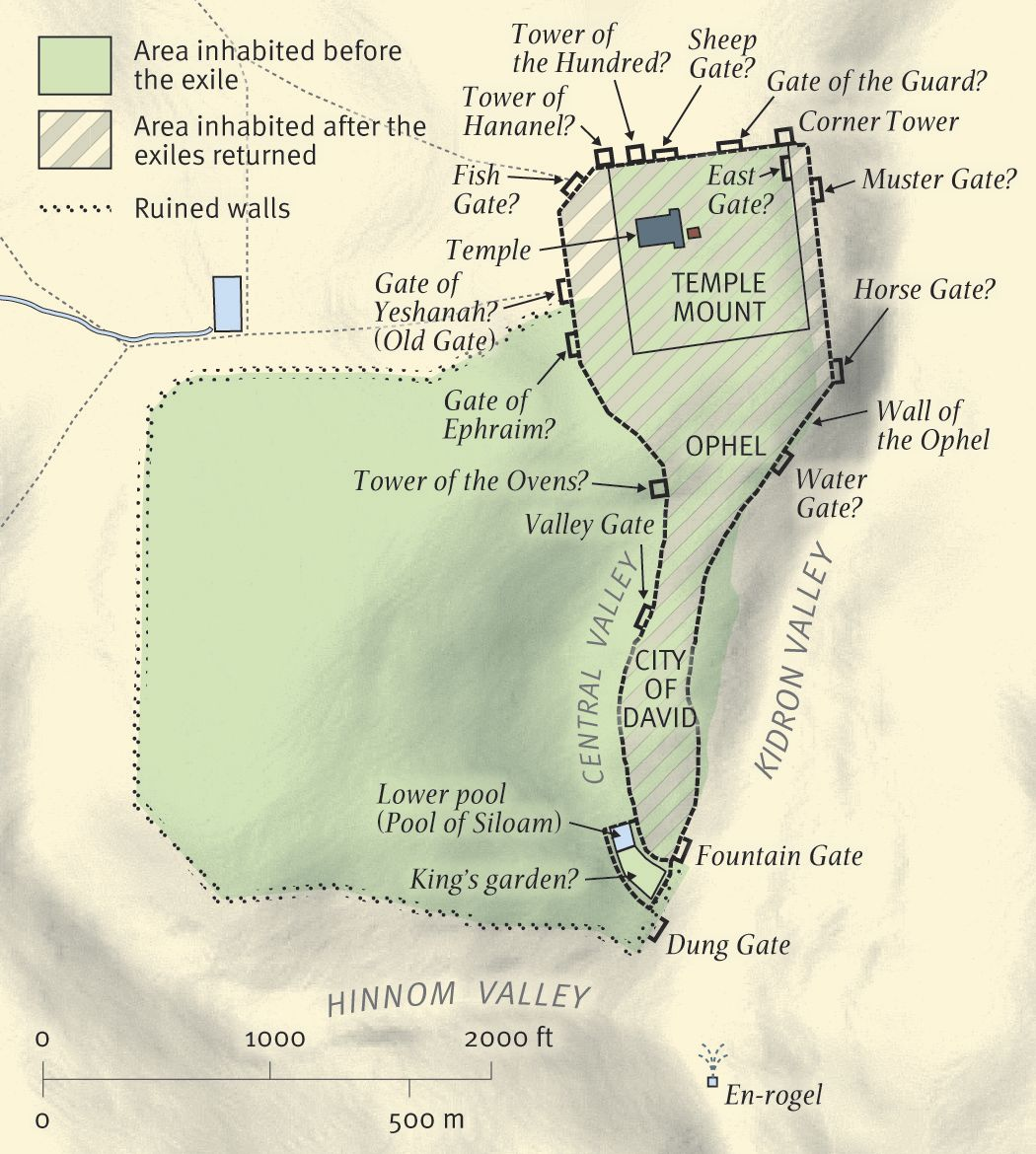 Jerusalem and the Wall in the time of Nehemiah, ca. 444 B.C.For Further Discussion:When Nehemiah finished the wall, the surrounding people were convinced God was involved. What have you seen occur that made you think God must be involved?Nehemiah was building a wall; God was building a people. In your life recently, has God been  building your prosperity or your faith?